南佐久野菜生産・出荷情報　6/11はくさい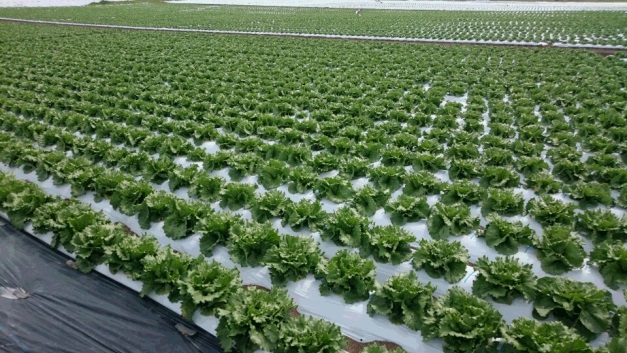 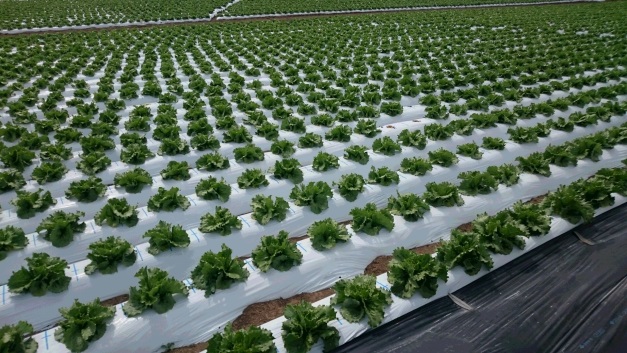 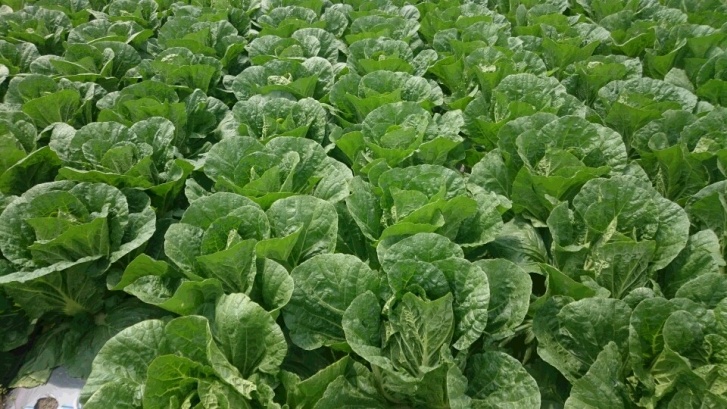 小海松原　4/15　定植。南牧板橋　4/30　定植。乾燥気味ですが揃い良く病害もありません。5/3・4に風害があり生育にばらつきが見られましたがその後色見よく生育は順調です。